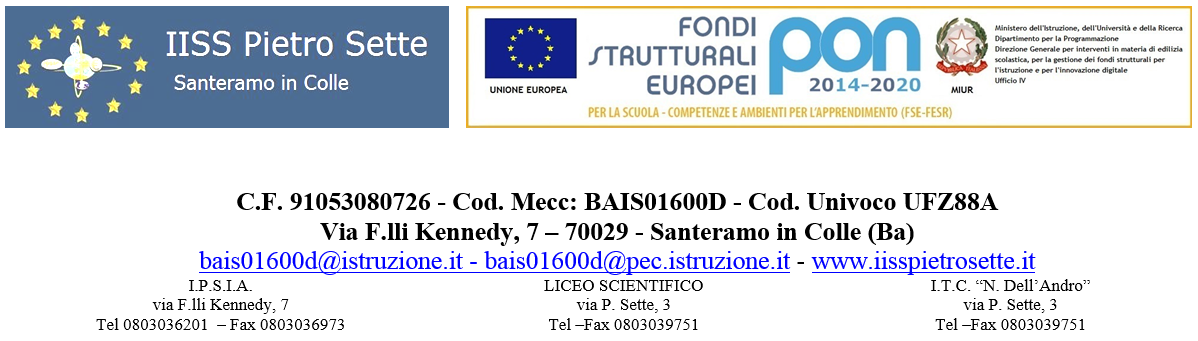 PROGRAMMA DI DISEGNO E STORIA DELL’ARTESVOLTO DALLA CLASSE V A LS     a.s.2022 – 2023Docente  Prof.ssa Dote DanielaDISEGNOLavoro creativo ispirato a KlimtProgettazione e realizzazione mappa virtuale di una città d’arteAllestimento San ValentinoSTORIA DELL’ARTEArt Nouveau – l’IndustrializzazioneLa Secessione Viennese
Gustave Klimt:Disegni, Nudo distesoLo stile aureoGiuditta 1 e Giuditta 2Ritratto di Adele Bloch-Bauer IIl BacioLo stile fiorito La CullaHector Guimard:la metropolitana di ParigiAntoni Gaudi:
Casa MilàCasa Batllo Sagrada FamiliaI Fauves Matisse:Donna col cappelloLa GitanaLa stanza rossaLa danzaL'Espressionismo
Munch :La fanciulla malataIl gridoPubertàEgon ShieleLe avanguardie storiche del ‘900Cubismo: analitico e sinteticoPicasso:Periodo blù : Poveri in riva al mare - La vitaPeriodo rosa: Famiglia di Saltimbanchi – Famiglia di acrobatiPeriodo africano: les demoiselle D’AvignonGuernicaBraque:Case all’Estaque Il Futurismo:Marinetti:manifesto del futurismo Boccioni:La città che saleStati d’animoForme uniche della continuità nello spazio ( scultura)Balla:Dinamismo di un cane al guinzaglioRagazza che corre sul balcone Dadaismo:Duchamp:Nudo che scende le scaleFontanaL.H.O.O.Q.Man Ray: CadeauLe violin d’IngresIl SurrealismoSalvador Dalì :il metodo paranoico criticoLa persistenza della memoriaCostruzione molleSogno causato dal volo di un’apeSanteramo 12-05-2023                                       f.to prof.ssa Dote Daniela